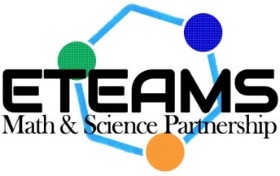 Summer Contacts:Dr. Lee Smee at Lee.Smee@tamucc.edu  Avery Scherer at Avery.Scherer@tamucc.eduKelly Correia at  kcorreia@islander.tamucc.edu DateRelevant InformationMayMayMayMayPre tests5/22This is for Cohort V (new ETEAMS fellows field basing in Fall 2015 only). 2nd floor of the O’Connor building in the computer lab. I am scheduling the lab from 9:00-3:00 but it shouldn’t take more than 4 hours in all. JuneJuneJuneJuneParticipate in a total of 30 hours of authentic science research on campus Hours need to be completed by 7/24It is your responsibility to communicate with professors and ETEAMS faculty to get your hours in.Attend ME by the SEa math and science conference (counts as 6 hours).6/198:30-4:00 in the Center for Instruction. Register at:http://domathtogether.com/me-by-the-sea-2015-registration/*The grant is paying for your registration feeIt is strongly recommended that you attend this conference. There will be training at ME by the Sea on creating an electronic log/webpage. If you can’t attend, you need to arrange a time to get trained on creating a webpage.Complete TimesheetThroughout research experienceBring to Summative MeetingComplete Field notes questionsThroughout research experienceBring to Summative MeetingTake photos of researchThroughout research experienceBring to Summative MeetingJulyJulyJulyJulyComplete one Electronic LogBefore 7/31Be prepared to share webpage at Summative MeetingSummative MeetingFriday, July 31st10:00-3:00 in the ECMS building. This counts as 5 of your 30 hours.